DELO NA DALJAVOVčeraj si spoznal kako izračunamo obseg in ploščino trapeza. Danes boš svoje osvojeno znanje pokazal z reševanjem nalog v učbeniku, na strani 169. Reši vsaj prve štiri naloge.Če slučajno ne najdeš učbenika, naloge najdeš tukaj: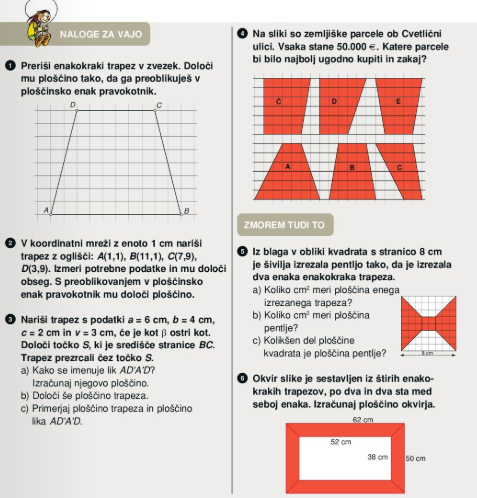 